Urząd Gminy w Rokietnicy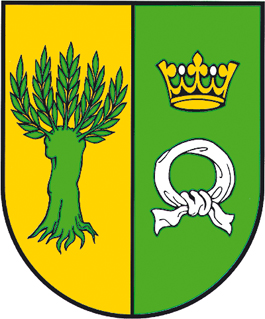 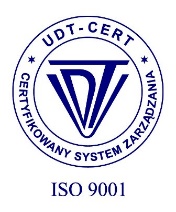 Urząd Gminy Rokietnica62-090 Rokietnica, ul. Golęcińska 1tel.: +48 61 89 60 600fax: +48 61 89 60 620e-mail: urzad@rokietnica.plwww.rokietnica.plNIP 777-283-48-84Poznański Bank Spółdzielczy w Poznaniu o/Rokietnica69 9043 1041 3041 0023 9110 0001ZP.271.8.2023                                                                                          Rokietnica, dnia  28.06.2023r.                                             ZAWIADOMIENIE O WYBORZE OFERTY NAJKORZYSTNIEJSZEJ.

Dotyczy postępowania o udzielenie zamówienia pn.
„Przebudowa nawierzchni dróg dojazdowych do gruntów rolnych ul. Przecławskiej 
w Cerekwicy.”Działając na podstawie art. 253 ust. 1  ustawy z dnia 11 września 2019roku Prawo zamówień publicznych(  Dz. U. z 2022  poz. 1710 ze zm.) zwanej dalej PZP, Zamawiający informuje, że w prowadzonym  przez Gminę Rokietnica postępowaniu o udzielenie zamówienia publicznego w trybie podstawowym  wybrano ofertę złożoną przez:

Firmę Usługowo-Handlową  „ANNA” Anna Białobrzycka  ul. Wodna 18, 62 - 200 Gniezno 
                              cena  oferty:  549 100,01 zł brutto 
              ( słownie: pięćset czterdzieści dziewięć tysięcy sto 01/100 )                                          okres gwarancji 36 m-cy.
Oferta ww. Wykonawcy została uznana za najkorzystniejszą na podstawie kryteriów oceny ofert określonych w  Specyfikacji  Warunków  Zamówienia. 
Wykonawca spełnił warunki udziału w postępowaniu.
Cena oferty mieści się w kwocie, jaką Zamawiający zamierza przeznaczyć na sfinansowanie zamówienia.
Do postępowania złożono  8  ofert  przetargowych.Oferta Nr 1
Zakład Drogowy Antczak Sp. z o.o.  ul. Przemysłowa 13 62-090 Mrowino
Liczba  otrzymanych  punktów w kryterium cena – 59,62
Liczba otrzymanych punktów w kryterium  okres gwarancji – 40
Łączna ilość otrzymanych punktów – 99,62

Oferta Nr 2
BUDROMEL Cegłowski Sp. z o.o. ul. Św. Wojciech 10/11, 61-749 Poznań
Liczba  otrzymanych  punktów w kryterium cena – 42,12
Liczba otrzymanych punktów w kryterium  okres gwarancji – 40
Łączna ilość otrzymanych punktów – 82,12Oferta Nr 3
STRABAG Sp. z o.o. ul. Parzniewska 10, 05 - 800 Pruszków
Liczba  otrzymanych  punktów w kryterium cena – 44,48
Liczba otrzymanych punktów w kryterium  okres gwarancji – 40
Łączna ilość otrzymanych punktów – 84,48

Oferta Nr 4
IZBRUK Maciej Rybicki Zakład Ogólnobudowlany Dziedzice 59, 62-404 Ciążeń
Liczba  otrzymanych  punktów w kryterium cena – 51,23
Liczba otrzymanych punktów w kryterium  okres gwarancji – 40
Łączna ilość otrzymanych punktów – 91,23

Oferta Nr 5
RDR Sp. z o.o. ul. Kasztanowa 7, 62-004 Czerwonak,
Liczba  otrzymanych  punktów w kryterium cena – 22,41
Liczba otrzymanych punktów w kryterium  okres gwarancji – 40
Łączna ilość otrzymanych punktów – 62,41

Oferta Nr 6
YOCAM Sp. z o.o. ul. Świerkowa 29, 62- 090 Rostworowo
Liczba  otrzymanych  punktów w kryterium cena – 37,05
Liczba otrzymanych punktów w kryterium  okres gwarancji – 40
Łączna ilość otrzymanych punktów – 77,05

Oferta Nr 7
INFRAKOM Kościan Sp. z o.o. ul. Feliksa Nowowiejskiego 4, 64-000 Kościan
Liczba  otrzymanych  punktów w kryterium cena – 48,08
Liczba otrzymanych punktów w kryterium  okres gwarancji – 40
Łączna ilość otrzymanych punktów – 88,08

Oferta Nr 8
Firma Usługowo-Handlowa „ANNA” Anna Białobrzycka ul. Wodna 18, 62-200 Gniezno
Liczba  otrzymanych  punktów w kryterium cena – 60,00
Liczba otrzymanych punktów w kryterium  okres gwarancji – 40
Łączna ilość otrzymanych punktów – 100

2. Na podstawie art.253 ust.2 PZP  Zamawiający informuje, że z postępowania nie odrzucono oferty  żadnego Wykonawcy.                                                                                                               Z poważaniem,
                                                                                                                   Z up. Wójta
                                                                                                                Arkadiusz Klapiński
                                                                                                                ZASTĘPCA WÓJTA